Falmouth Community Youth Football – Respect Code of Conduct for All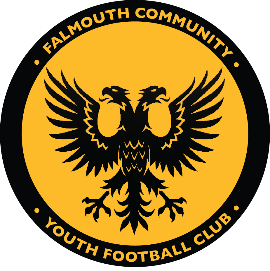 This code of conduct is for ALL who attend and participate in Falmouth Community Youth football sessions and any affiliated team sessions or matches. ALL includes children and adults. Falmouth Community Youth football and affiliated teams work closely with the FA and within FA guidelines. Within this partnership we abide by the “2 yellow and 1 red card disciplinary procedures”. This allows us all, children and adults alike, to participate in a safe and responsible way within the boundaries of our code of conduct.How this works: if any member of the committee, including all registered coaches, witness or are informed of a breach of the codes of conduct and it is deemed fair and proper, the issuing of the following cards will be used. This will never be the decision of a lone individual. If at any time you feel that a committee member, coach or any individual has breached the code of conduct please contact the Welfare Officer [contact details below]ExplanationFirst Yellow: 		a friendly warning accompanied with an explanation that certain behaviour 		is not permitted within our club. The individual might expect to sit or stand 
		aside for a short period of timeSecond Yellow:	after the initial warning, certain behaviour has become more consistent and 
			is to a level that it is of real concern and is causing upset to an individual or 			group. This may include a general disregard for the codes of conduct. At this 			point a meeting will be arranged to discuss in more detail.Red Card:		we would hope that this will never be required but if the code of conduct is 			persistently broken or disregarded we will remove the individual/s from the 			activity. A meeting will be arranged to discuss further but a ban, either short 			or permanent, should be expected. ALL are bound by these rules from the time of arrival to the end of sessions or at any other place or event organised by the club. We ask politely that all spectators remain within the designated areas during training and matches and that good play is always acknowledged but criticism is withheld. Please remember Falmouth Community Youth Football promotes access to sport for ALL at ALL levels and mistakes are part of learning. Club members are expected to arrive punctually at the start time of any training or community event or 30 minutes before any stated kick off time [or agreed time with coach or manager].Codes of ConductALWAYS remember, sport is FUNentry and exit to the field at main gate onlybe punctual: Lateness and unexpected absence lets your team mates down.all children to sign in at registration point. A stamp will be issued on the hand for safety, and it will be considered that if a stamp is not present the individual is not part of our club.parents are not to leave their children unattended at training without first informing the relevant coach or committee member and leaving contact details.no arguing with match officialsno arguing with coaches, club members, community football attendees or team matesno arguing with opposing players or officialCodes of conduct cont ….no abusive language will be toleratedthe coach or referee decision is final and to be respected at all timesgood sportsmanship is expected at all timesparticipation in safe, enjoyable sport is primary above result or scoreSpecific codes of conduct for the use of Falmouth School Sports Fields and HubThese codes are agreed with local school governors in line with the respectful and safe use of the field and facilityonly enter or exit from main gateno dogs, on or off the lead are allowed at any time on siteany litter will be disposed of responsiblythe pitch is looked after: please use designated spectator areas. These will often move allowing the grass to growSports Hub facilities are available for our use but please use responsibly and with respectThank you for your understanding and the integral part you and your families and friends play in making Falmouth Community Football so successful. We are sure you appreciate that our ultimate responsibility is for the safe and fun participation for ALL of our/your children.We ask that every child and their parent or guardian read the code of conduct fully and sign the registration form acknowledging our codes of conduct and in turn agreeing with our club ethos. Adults: please explain the code of conduct to your children, and explain that ALL are expected to abide by it.Welfare officers:Hannah MartinCaroline MoysesSecretary:Penny HodgsonContact us: welfarefcyfc@gmail.com secretaryfcyfc@gmail.com Thank you, enjoy your football!!!